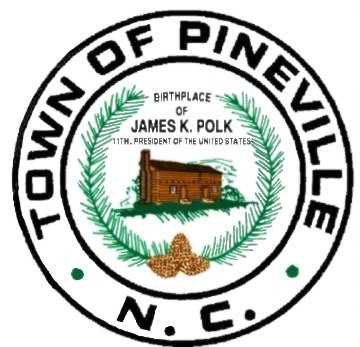 THE TOWN OF PINEVILLENORTH CAROLINA__________________________________________________________________     P O Box 249      *    Pineville, North Carolina 28134     *     (704) 889-2291		   __________________________________________________________________NOTICE IS HEREBY GIVEN OF A SPECIAL CALLED MEETING BY THE PINEVILLE TOWN COUNCIL FOR MONDAY, MARCH 25TH AT 7:30PM TO BE HELD AT THE PINEVILLE TOWN HALL COUNCIL CHAMBERS LOCATED AT 505 MAIN STREET, PINEVILLE, NC.THE PURPOSE OF THE MEETING IS TO VOTE ON THE LOCATION OF THE SUBSTATION WITHIN THE PINEVILLE TOWN LIMITS, AND TO POSSIBLY VOTE ON A RESOLUTION TO ACQUIRE BY EMINENT DOMAIN OR ENTER INTO NEGOTIATIONS FOR PURCHASE OF PROPERTY IN ASSOCIATION WITH THE PROJECT.A Small Town with Big Ideas!